                   13/06 RM 04424PeriféricosAtividade – Página: 21Ligue cada periférico de saída ao seu nome: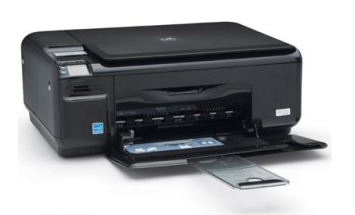 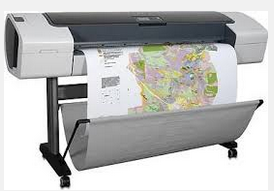 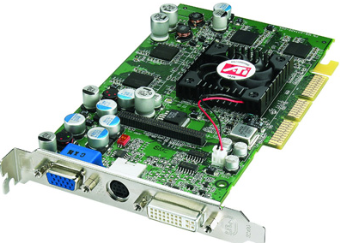 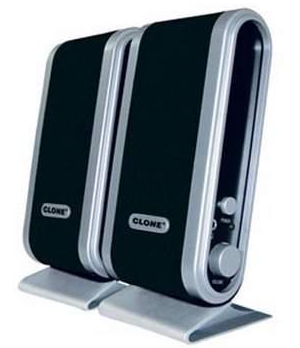 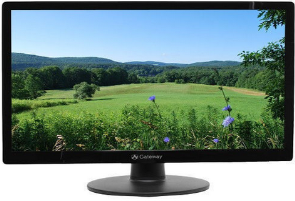 